/67/67/67/67/67/67/67/67Physics 30 - Lesson 18HResistors and CapacitorsPart APhysics 30 - Lesson 18HResistors and CapacitorsPart APhysics 30 - Lesson 18HResistors and CapacitorsPart APhysics 30 - Lesson 18HResistors and CapacitorsPart APhysics 30 - Lesson 18HResistors and CapacitorsPart APhysics 30 - Lesson 18HResistors and CapacitorsPart APhysics 30 - Lesson 18HResistors and CapacitorsPart APhysics 30 - Lesson 18HResistors and CapacitorsPart A1)/ 5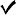 2)/ 33)/ 34)/ 35)/ 66)/ 57)/ 37)/ 3If the separation between the plates doubles, then the energy stored should also double (Keeping all else the same!)If the separation between the plates doubles, then the energy stored should also double (Keeping all else the same!)If the separation between the plates doubles, then the energy stored should also double (Keeping all else the same!)If the separation between the plates doubles, then the energy stored should also double (Keeping all else the same!)If the separation between the plates doubles, then the energy stored should also double (Keeping all else the same!)If the separation between the plates doubles, then the energy stored should also double (Keeping all else the same!)If the separation between the plates doubles, then the energy stored should also double (Keeping all else the same!)Part BPart BPart BPart BPart BPart BPart BPart B1)/ 42)/ 33)/ 6A)B)4)/ 1By adding a capacitor in parallel to the circuit, the new capacitance will be By adding a capacitor in parallel to the circuit, the new capacitance will be By adding a capacitor in parallel to the circuit, the new capacitance will be By adding a capacitor in parallel to the circuit, the new capacitance will be By adding a capacitor in parallel to the circuit, the new capacitance will be By adding a capacitor in parallel to the circuit, the new capacitance will be By adding a capacitor in parallel to the circuit, the new capacitance will be 5)/ 3To accomplish this, you would have to add a capacitor in series such that:To accomplish this, you would have to add a capacitor in series such that:To accomplish this, you would have to add a capacitor in series such that:To accomplish this, you would have to add a capacitor in series such that:To accomplish this, you would have to add a capacitor in series such that:To accomplish this, you would have to add a capacitor in series such that:To accomplish this, you would have to add a capacitor in series such that:6)/ 77)/ 4MaximumHook all the capacitors in parallelMinimumHook all the capacitors in seriesMaximumHook all the capacitors in parallelMinimumHook all the capacitors in seriesMaximumHook all the capacitors in parallelMinimumHook all the capacitors in seriesMaximumHook all the capacitors in parallelMinimumHook all the capacitors in series8)/ 78)/ 7A) 8)/ 7B)9)/ 4